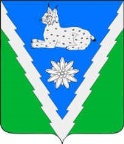 АДМИНИСТРАЦИЯ МЕЗМАЙСКОГО СЕЛЬСКОГО ПОСЕЛЕНИЯАПШЕРОНСКОГО РАЙОНАПОСТАНОВЛЕНИЕот 19 июня 2023 года                                                                                        № 58п. МезмайО внесении изменений в постановление администрации Мезмайского сельского постановления от 29.04.2021г. № 36 «О создании межведомственной комиссии по обследованию и категорированию объектов (территорий) в сфере культуры, расположенных на территории Мезмайского сельского поселения Апшеронский район	С целью проведения категорирования мест массового пребывания людей на территории Мезмайского сельского поселения Апшеронский район, в соответствии с постановлением Правительства РФ от 11 февраля 2017 года № 176 «Об утверждении требований к антитеррористической защищенности объектов (территорий) в сфере культуры и формы паспорта безопасности этих объектов (территорий)», постановляю:1. Внести изменение в состав межведомственной комиссию по обследованию и категорированию объектов (территории) в сфере культуры, расположенных на территории Мезмайского сельского поселения Апшеронский район (приложение № 1)2. Остальные положения постановления администрации Мезмайского сельского постановления от 29.04.2021г. № 36 «О создании межведомственной комиссии по обследованию и категорированию объектов (территорий) в сфере культуры, расположенных на территории Мезмайского сельского поселения Апшеронский район» оставить без изменений.3. Постановление вступает в силу со дня его подписания.4. Контроль за исполнением настоящего постановления оставляю за собой.ГлаваМезмайского сельского поселения Апшеронского района                                                                      А.А.ИванцовПРИЛОЖЕНИЕ № 1УТВЕРЖДЕНпостановлением администрацииМезмайского сельского поселенияАпшеронского районаот 19.06.2023г. № 58 СОСТАВкомиссии по обследованию и категорированию объектов (территории) в сфере культуры, расположенных на территории Мезмайского сельского поселения Апшеронского районаГлаваМезмайского сельского поселения Апшеронского района                                                                      А.А.ИванцовИванцов Алексей АнатольевичАйгинин Руслан РастямовичМайстренко Екатерина МихайловнаЗиновьева Ольга МихайловнаМамонтов Денис Сергеевичпредседатель комиссии, глава администрации Мезмайского сельского поселениясекретарь комиссии, Директор МКУК «Сельская библиотека Мезмайского сельского поселения Апшеронского района»ведущий специалист Мезмайского сельского поселения Апшеронского районаспециалист 1 категории Мезмайского сельского поселения Апшеронского районасотрудник отделения УФСБ России по Краснодарскому краю в г. Горячий ключ (по согласованию)начальник ОВО по Апшеронскому району - филиала ФГКУ «УВО ВНГРФ по Краснодарскому краю», майор полиции